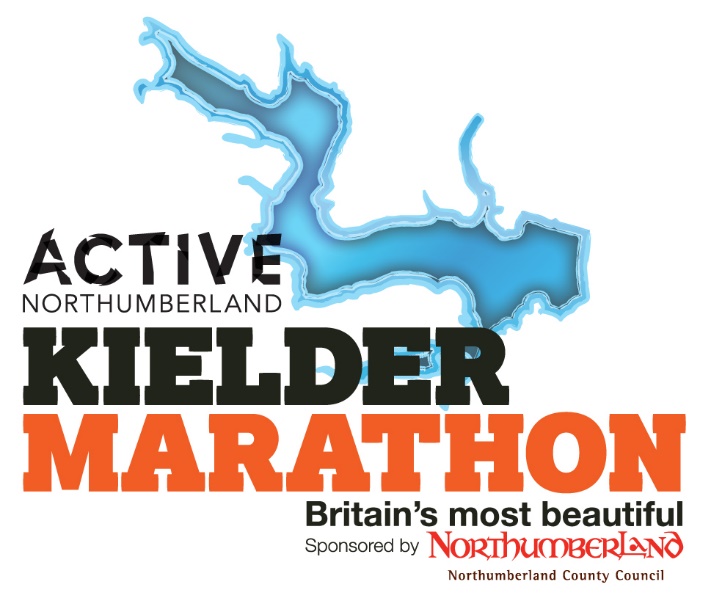 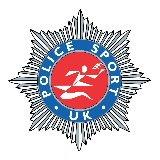 PSUK Marathon ChampionshipKielder ForestSunday 8th October 2017PSUK are delighted to announce that the 2017 Marathon will be incorporated in the Kielder Marathon organised by Alison Curbishley and Steve Cram. Below is brief outline of the event. The Active Northumberland Kielder Marathon route follows an almost entirely off-road course around northern Europe’s largest man-made lake, Kielder Water, in Northumberland.Britain’s Most Beautiful Marathon is the finale to a weekend of events, starting with the Kielder 10K & Kielder Run Bike Run followed by the Kielder Half Marathon and Junior races. It all adds up to an electric atmosphere and a fabulous weekend in this beautiful part of the country.Why not make a short break of it and bring your friends and family along? There is plenty to do in and around Kielder Water and the wider Northumberland countryside! Use the accommodation link to look for places to stay.START 10.15AMMedal, tech t-shirt and goody bag for all finishersFREE Park & Ride system for all runners. Spectator passes at £3 for the day with shuttle buses to numerous vantage points on the route.Secure baggage dropPost race massageLocal produce and refreshmentsPrizes for top 3 male and female and first V40, V50, V60PSUK post race refreshment and presentation will take place at the Hawkhirst Scout Hut where the park and ride is situated. There are toilet and shower facilities at this location. If you wish to enter the PSUK Championships you are required to enter via this portal otherwise your details will not be counted.2018 is the European Police Championships and the venue/date is yet to be decided. However Ireland are checking and if agreed is likely to be Dublin in October 2018.Qualifying times for this Championship will be taken between the 2017 and 2018 PSUK Marathon which is yet to be decided.  The selection criteria is: - MEN            1.       All athletes run a marathon between 8/10/17 and TBC [Spring 2018] in sub 2hrs.45mins.2.       First two male athletes in the 2018 PSUK Marathon, will be automatically selected, providing qualifying time is achieved in this race.3.       Up to four more other athletes will also be selected from any performance in qualifying period, providing qualifying time achieved.4.       PSUK hope to select SIX male athletes for the USPE Marathon but this may be reduced if the qualifying standard has not been achieved.LADIES                1.       All athletes run a marathon between 8/10/17 and TBC [Spring 2018] in sub 3hrs. 05mins.2.       First two female athletes in the 2018 PSUK Marathon, will be automatically selected, providing qualifying time is achieved in this race.3.       Up to four more other athletes will also be selected from any performance in qualifying period, providing qualifying time achieved.4.       PSUK hope to select SIX female athletes for the USPE Marathon but this may be reduced if the qualifying standard has not been achieved.Book your accommodation early! Transport can be provided from Newcastle to the race venue by the organisers’. See details on entry form below.For places to stay please go to: http://www.visitnorthumberland.com/It’s your responsibility to find your own accommodation and book it.Payments: PSUK Marathon entry : £45.00 Police Sport UK Championship Entry cost includes post race light buffet meal Additional presentation meal tickets for guests £8.00. I require ……….. extra meals total £ ……… Please make all cheques payable to: “Hampshire Constabulary Athletics Section”. Return to: Police Sport UK Marathon, Insp Katherine Willoughby,Hardley Fire Station
Falconer Court
Hardley 
SouthamptonHampshire 
SO45 2PY
(Closing date 28/08/17) E-Mail: Katherine.willoughby@hampshire.pnn.police.uk            Telephone Contact: 07818 073300   Closing date for entries for PSUK Marathon Championships: 28/08/17 – NO LATE ENTRIES WILL BE ACCEPTED… Further information on the Kielder Marathon can be found following this link: http://kieldermarathon.com/For information on PSUK Marathon rules and awards view the attached document: All details are to be entered clearly in block capitals. No payment, no entry. The organisers’ require specific details for their entry/computer system. Please use the form below:PSUK 2017 Kielder Marathon Entry FormEmail: ………………………………………………………………………………Mr/Mrs/Ms: …………………………………………………………………………First Name: ……………………………………………………………………….Surname: ……………………………………………………………………………Job Title: ……………………………………………………………………………Company: [Police}……………………………………………………………….Country: …………………………………………………………………………….Address Line 1: …………………………………………………………………..Address Line 2: …………………………………………………………………..Town/City: ………………………………………………………………………….County: ………………………………………………………………………………Post code: ………………………………………………………………………….Home telephone: …………………………………………………………………Work telephone: ………………………………………………………………….Ext: ……………………………………………………………………………………Mobile Phone: [required for texting race results]……………………Date of Birth [dd/mm/yy]……………………………………………………….Gender: ……………………………………………………………………………..Emergency Contact name: …………………………………………………..Emergency Contact Telephone: ……………………………………………Club name: [E.G PSUK/Hampshire]………………………………………Expected finishing time: ………………………………………………………Do you have any medical condition or allergies: …………………….………………………………………………………………………………………….………………………………………………………………………………………….Race T-Shirt [Unisex size]: …………………………………………………..Would you be interested in a return bus journey from Newcastle to Kielder Water on race day at a nominal cost?.......Where did you hear about the event………………………………………Are you an Active Northumberland Member?...............................I wish to receive information from event organisers DS Media and Events NWL. From time to time we would like to send you relevant information on events and services that might be of interest to you relating to other events and Kielder Water and Forest park. Yes/No [Delete]I agree to abide by UKA rules. I am medically fit to participate in the event and understand that I enter at my own risk and that the organisers and associated partners shall not be held responsible for any injury or illness that may be caused to myself as a result of the event, or for any property lost during the event. I also agree to notify the race organisers 01434 689040 prior to the event if my situation changes. I agree to write my emergency name and contact details for race day and any medical conditions which the race organisers should be aware of on the reverse of my number. I agree and accept all the conditions of entry and acknowledge that the organisers shall not be liable for death, personal injury, or loss or damage as a consequence of my participation in this event, except with regard to death or personal injury which is caused by the organisers negligence. Agree Yes/No [Delete] PSUK Declaration Disclaimer: I confirm that I am eligible to compete as defined by Police Sport UK rules and that I compete at my own risk.  I agree to this disclaimer. Signed: …………………………………………………………………………….…. Date: ……………………….………………………….. Now email this form to:  Katherine.willoughby@hampshire.pnn.police.uk Either pay by bank transfer [Request details] referencing your name/PSUK Marathon or send a copy of the form, after emailing it, to Katherine Willoughby at the above address with payment by cheque. 